COMITE SPORT ADAPTE DORDOGNE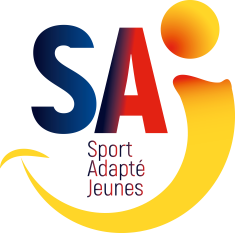 Maison départementale des sports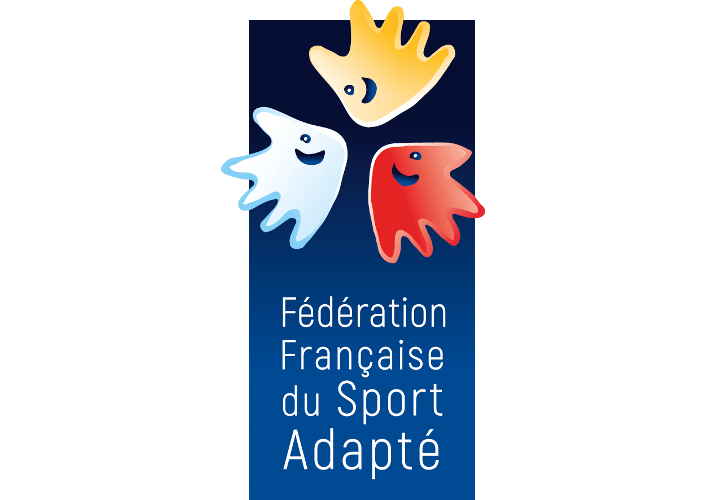 46 rue Kléber – 24 000 PérigueuxTél : 06 46 90 00 53E-mail : clement.liabot@sportadapte.frEn partenariat avec Les Papillons Blancs de Bergerac, le comité Dordogne du sport adapté vous invite à participer à cet événement :DECOUVERTE SOFTBALL SPORT ADAPTE JEUNEJournée LoisirMERCREDI 29 MAI 2024
Complexe sportif « les Pradasques » - route de Bosset24 130 – La ForcePROGRAMME SPORTIF PREVISIONNEL10H00 		Accueil des sportifs 10H30		Début des activités12H30		Repas sur place	Repas issus de vos paniers 13H30		Reprise des activités15H00		Fin de la journéeINFORMATIONS SPORTIVESEquipement : Prévoir une tenue sportive adaptée.La Licence FFSA 2023/2024 est obligatoireCOMITE SPORT ADAPTE DORDOGNEMaison départementale des sports46 rue Kléber – 24 000 PérigueuxTél : 06 46 90 00 53E-mail : clement.liabot@sportadapte.frFICHE D’ENGAGEMENT - SOFTBALL SPORT ADAPTE JEUNELA FORCE – MERCREDI 29 MAI 2024A renvoyer au CDSA 24 avant le 22 mai 2024N° d’affiliation
 et nom de l’AssociationEmailAccompagnateur
+ N° tel NOM  PrénomNé leSexeLicence découverte 10€(oui-non)